.         GRADSKOM VIJEĆU                                                                                     GRADA SVETOG IVANA ZELINEPredmet:	Prijedlog Izmjena i dopuna Programa javnih potreba u sportu Grada Svetog Ivana Zeline za 2020. godinu	Poštovani, 	 	temeljem članka 36.a Statuta Grada Svetog Ivana Zeline („Zelinske novine“, br. 8/01, 7/02, 10/04, 1/06, 3/06-pročišćeni tekst, 9/09, 11/09- pročišćeni tekst, 5/13, 12/13-pročišćeni tekst,  4/18, 20/18 - pročišćeni tekst i 9/20) i članka 47. Poslovnika Gradskog vijeća Grada Svetog Ivana Zeline („Zelinske novine“, br. 8/01, 1/06, 9/09, 11/09-pročišćeni tekst, 5/13, 12/13-pročišćeni tekst, 4/18 i 20/18-pročišćeni tekst), a polazeći od predloženih I. izmjena i dopuna Proračuna Grada Svetog Ivana Zeline za 2020. godinu, predlažem Gradskom vijeću donošenje: 	Izmjena i dopuna Programa javnih potreba u sportu Grada Svetog Ivana Zeline za 2020. godinu, prijedlog kojih dostavljam u privitku.  GRADONAČELNIKHrvoje Košćec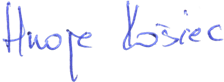 	Na temelju članka 74. stavka 2. Zakona o sportu  («Narodne novine», br. 71/06, 150/08 - Uredba, 124/10,  124/11,  86/12, 94/13, 85/15, 19/16, 98/19, 47/20 i 77/20) i članka 16. Statuta Grada Svetog Ivana Zeline («Zelinske novine», br. 8/01, 7/02, 10/04, 1/06, 3/06-pročišćeni tekst, 9/09, 11/09-pročišćeni tekst, 5/13, 12/13-pročišćeni tekst, 4/18, 20/18-pročišćeni tekst i 9/20) Gradsko vijeće Grada Svetog Ivana Zeline na 21. sjednici održanoj 21. prosinca 2020. godine, donijelo jeIZMJENE I DOPUNE PROGRAMAJAVNIH POTREBA U SPORTUGRADA SVETOG IVANA ZELINE ZA 2020. GODINUČlanak 1.U Programu javnih potreba u sportu Grada Svetog Ivana Zeline za 2020. godinu («Zelinske novine», br. 31/19  ) u članku 1. stavku 2. alineji 7. brišu se riječi: „planiranje, izgradnja,“Članak 2.Članak 3.  mijenja se i glasi:„Financijska sredstva za ostvarivanje javnih potreba u sportu u 2020. godini planirana su u izvornom Proračunu Grada Svetog Ivana Zeline za 2020. godinu u ukupnom iznosu od 2.147.000,00 kuna.“Članak 2.U članku 4.  stavak 2. mijenja se i glasi:„Za Hockey klub „Zelina“ planirana su, sukladno Odluci Gradskog vijeća, KLASA: 402-08/13-01/04, URBROJ: 238/30-01/01-13-10 od 17. listopada 2013. godine, sredstva u iznosu 125.000,00 kuna.“ U članku 4.  stavak 3. mijenja se i glasi:„Za Zajednicu sportskih udruga Grada Svetog Ivana Zeline planirana su sredstva u ukupnom iznosu 1.520.000,00 kuna, a za namjene, kako slijedi:sredstva za redoviti/institucionalni rad Zajednice - 120.000,00 kunasredstva namijenjena sportskim udrugama  - 1.350.000,00 kunasredstva za sportska natjecanja/manifestacije – 50.000,00 kuna.“Članak 3.Ove Izmjene i dopune stupaju na snagu prvog dana od dana objave u „Zelinskim novinama“, službenom glasilu Grada Svetog Ivana Zeline.REPUBLIKA HRVATSKAZAGREBAČKA ŽUPANIJAGRAD SVETI IVAN ZELINAGRADONAČELNIK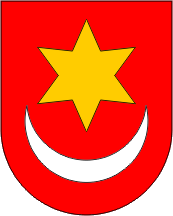 REPUBLIKA HRVATSKAZAGREBAČKA ŽUPANIJAGRAD SVETI IVAN ZELINAGRADONAČELNIKKLASA:  620-01/20-01/04URBROJ: 238/30-02/07-20-1Sv. Ivan Zelina, 16. studenoga 2020.REPUBLIKA HRVATSKAZAGREBAČKA ŽUPANIJAGRAD SVETI IVAN ZELINAGRADSKO VIJEĆEREPUBLIKA HRVATSKAZAGREBAČKA ŽUPANIJAGRAD SVETI IVAN ZELINAGRADSKO VIJEĆEKLASA: 620-01/20-01/04URBROJ: 238/30-01/01-20-4Sv. Ivan Zelina, 21. prosinca 2020.PREDSJEDNIK GRADSKOG VIJEĆAGRADA SVETOG IVANA ZELINEDarko Bistrički, struc.spec.ing.građ.